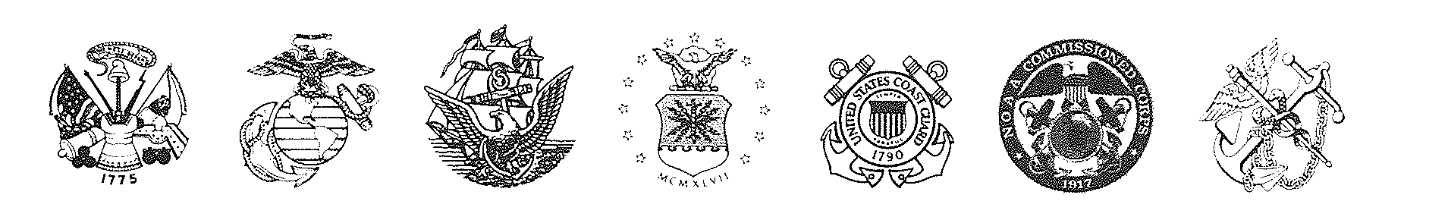 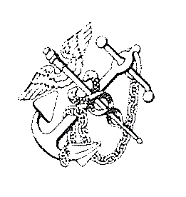 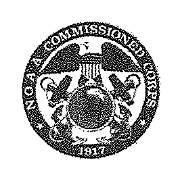 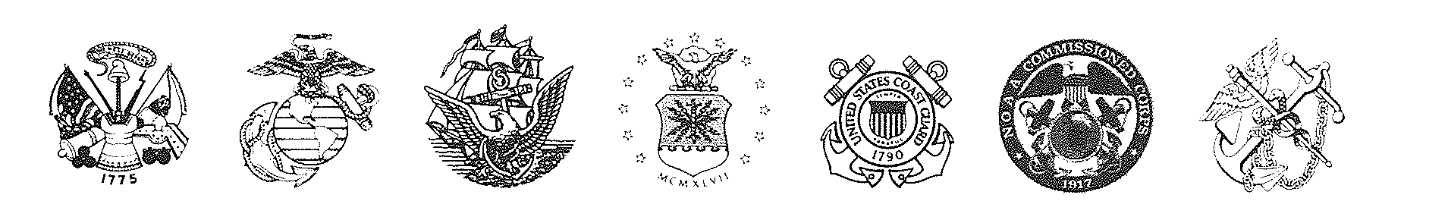 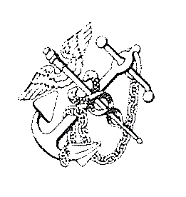 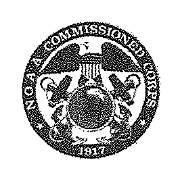 STATEMENT OFTHE MILITARY COALITION (TMC)for theSENATE ARMED SERVICESSUBCOMMITTEE ON PERSONNELconcerningMilitary Personnel, Family Readiness, Healthcare and Related TopicsMay 11, 2018MR. CHAIRMAN, MADAM RANKING MEMBER, AND DISTINGUISHED MEMBERS OF THE SUBCOMMITTEE, The Military Coalition (TMC), a consortium of nationally prominent uniformed services and veterans’ organizations, is grateful to the committee for this opportunity to express our views concerning military personnel, family readiness, healthcare and related topics affecting the uniformed services community.  This statement provides the collective views of the following military and veterans’ organizations, which represent approximately 5.5 million current and former members of the seven uniformed services, plus their families and survivors.Air Force AssociationAir Force Sergeants AssociationAir Force Women Officers AssociatedAMVETS (American Veterans)Army Aviation Association of AmericaAssociation of Military Surgeons of the United StatesAssociation of the United States ArmyAssociation of the United States NavyChief Warrant and Warrant Officer Association, U.S. Coast GuardCommissioned Officers Association of the U.S. Public Health Service, Inc.Enlisted Association of the National Guard of the USFleet Reserve AssociationGold Star Wives of America, Inc.Iraq and Afghanistan Veterans of AmericaJewish War Veterans of the United States of AmericaMarine Corps LeagueMarine Corps Reserve AssociationMilitary Chaplains Association of the United States of AmericaMilitary Officers Association of AmericaMilitary Order of the Purple HeartNational Guard Association of the United StatesNational Military Family AssociationNaval Enlisted Reserve AssociationNon Commissioned Officers AssociationReserve Officers AssociationService Women’s Action NetworkThe Retired Enlisted AssociationTragedy Assistance Program for Survivors, Inc.United States Army Warrant Officers AssociationUnited States Coast Guard Chief Petty Officers AssociationVeterans of Foreign WarsVietnam Veterans of AmericaWounded Warrior ProjectThe Military Coalition, Inc. does not receive any grants or contracts from the federal government.TMC Statement on Military Personnel, Family Readiness, Healthcare and Related TopicsSenate Armed Services Committee, Subcommittee on PersonnelSequestrationTMC strongly supports the Subcommittee’s efforts to end sequestration in favor of a more responsible approach to funding national defense requirements for personnel and other critical programs.  The recently passed two year budget agreement has been a most productive step in the right direction to get Congress back to regular order in terms of a stable budget for planning purposes. TMC urges Congress to follow defense budgets with commensurate appropriations to provide the necessary funding for the security and defense of the nation.Currently Serving IssuesForce Levels  TMC urges the Subcommittee to sustain needed personnel strengths in both active and reserve components, and to ensure associated funding for approved force levels to meet national security strategy requirements and dwell time needs.  The Coalition thanks the committee for their attention in this area, as demonstrated in the FY2018 NDAA. Military Pay Raise  TMC urges the Subcommittee to keep military pay commensurate with service and aligned with private sector wage increases.  We further urge the Subcommittee to support the POTUS FY2019 budget request to provide a military pay raise equal to the growth in the Employment Cost Index (ECI), determined by the Bureau of Labor Statistics to be 2.6% for FY2019, and establish the goal of restoring full pay raise comparability and ultimately closing the existing, cumulative pay-raise-gap, which currently stands at 2.6%. Basic Allowance for Housing  TMC strongly believes that Basic Allowance for Housing (BAH) is an essential component of military compensation.  The Coalition urges the Subcommittee to sustain current applicable BAH calculations for all servicemembers, regardless of their housing-sharing status, and restore BAH rates to match 100% of median housing costs once fiscal conditions permit.Retirement IssuesMilitary Retirement System With regard to the proposed adjustments to the new blended retirement system, TMC recommends the Subcommittee: Extend the period of government match to include all years of service for all eligible servicemembers, both officer and enlisted (current law offers no match beyond 26 years);Increase the government matching contribution from 4% to 5%; andResist any delay in the start of matching contributions (currently, matching will begin after two years of service). TMC urges the Subcommittee’s continued vigilance to:Ensure the Defense Department implements a high-quality education program that assists members under the new system in developing prudent investment strategies and also provides objective criteria to assist members with less than 12 years of service in making prudent decisions between remaining under the current system or converting to the blended system—decisions which must be made before January 1, 2019.  Military spouses should be included as fully as possible in the BRS education program.  Statistics show that by conservative estimates over 90% of household finances in a military family are managed by the spouse.Ensure  the financial impact on servicemembers and their families under BRS is understood.  As we are now into the 5th month of the opt-in year, understanding of the new Blended Retirement System (BRS) remains low. Per a recent survey taken by Blue Star Families, the majority (51%) of those servicemembers and spouses who indicated they were eligible for the new BRS say they do not understand it and 42% indicated they did not know how the new system works compared to the old benefit.Ensure the calculations used to determine lump-sum payment options for newly eligible retirees under the blended system reflect reasonable discount rates that do not disproportionately erode their retired pay value.  In this regard, the Coalition notes a significant number of actuaries have expressed concern the planned discount rate will result in substantially devalued lump sum payments to future retiring servicemembers.Retired Pay Cost of Living Adjustments (COLA)The Coalition is grateful to the Subcommittee for its vigilance in protecting the full value of retired pay COLAs, most recently by providing final relief in the FY2016 NDAA from the impact on future service entrants to military service of the COLA-1 provision in the FY2015 Budget Enforcement Act. TMC urges the Subcommittee to oppose the adoption of a chained Consumer Price Index         (C-CPI) computation or any other COLA reductions which would devalue retired pay, survivor benefits, disability compensation and other programs over time.Concurrent ReceiptTMC recommends the Subcommittee seek to extend authorization for Concurrent Retirement and Disability Payments (CRDP) to disabled retirees not eligible under the current statute, with priority emphasis on extending eligibility to severely disabled Chapter 61 (military disability) retirees with less than 20 years of service due to wounds, illnesses, or injuries that forced their premature medical retirement.The Coalition strongly supports legislation introduced in both the House and Senate that supports this position. Guard and ReserveTMC’s main area of concern for National Guard and Reserve forces, remains on bringing pay, benefits and resources into better alignment with the active component.  We thank the subcommittee for their efforts in bringing earned benefits for 12304b missions into parity with active counterparts, and we look forward to continuing to work with the subcommittee on attaining better access to medical care before and after orders start and end and credit for reduced retirement age.  The Coalition strongly supports legislation introduced in both the House and Senate that supports the effort to close that gap. Survivor IssuesSBP-DIC OffsetTMC thanks the subcommittee for their support for providing in law for the permanency of the Special Survivor Indemnity Allowance (SSIA) in the 2018 NDAA.  We urge the Subcommittee to seek senior leadership and Budget Committee assistance to identify the necessary funding for the full repeal of the SBP-DIC offset.The Coalition strongly supports legislation introduced in both the House and Senate that supports this objective. 2018 National Defense StrategyTMC looks forward to working closely with the subcommittee and the Department of Defense on the way ahead regarding recent proposals and initiatives made in the new 2018 National Defense Strategy that directly impacts servicemembers and their families—and are focused on building a more lethal Joint Force.Military FamiliesThank you for extending stability options for military families facing a Permanent Change of Station (PCS), as well as the $500 reimbursement for military spouse licensing and certification expenses related to PCS. Military families at times endure some of the unintended consequences of military service, and these provisions are welcome and necessary to reduce financial hardships that can result from a mobile military life. Military spouse unemployment and underemploymentMilitary spouse employment remains a major factor in the overall quality of life and financial wellbeing of our military families. When military spouses trail a servicemember from one assignment to the next, their short term and long-term earnings face a dramatic crisis. Lack of longevity in one position is perceived poorly by potential employers, who respond by either not hiring that candidate or by reducing their risk with lower wages. This is not unique to military spouses, but certainly, the number of times a military spouse faces this reaction is unusual and compounds the financial loss at each additional move. The wage gap between a military spouse and a civilian counterpart is 38%, and widest for those with the most education or advanced degrees.  Those with advanced education are also more likely to carry school loan debt. This compounding of financial challenges (unemployment or lower earnings and loan debt) specifically related to spouse employment is a significant factor for servicemembers in whether or not to serve a career. There may be opportunity to battle this retention challenge at the federal level, through:robust military spouse employment support programs to help them gain appropriate employment,regular and rigorous data collection on employment statistics to identify gaps and opportunities, andpolicies inside of the Department of Defense (DoD) which support employment of military spouses in DoD contracts and activities.TMC regularly promotes the DoD’s Spouse Education and Career Opportunities program. These support systems have advanced over the years to address a more and more complex environment. The addition of specialized career counselors, improved web interfaces and employment portals, and support for entrepreneurs are all welcome advancements intended to address the real needs heard from military spouses in the labor market. We ask for Congressional support for continued investment in these programs to staff and innovate for maximum support of military spouse employment, particularly in OCONUS locations. We ask Congress to mandate and fund increased data collection through the DoD, not less than annually, on military spouse employment. This should include a comprehensive standalone survey to assess the career fields of military spouses (all components), their experience, education, job market alignment, underemployment, number of transitions, access to remote or telework, employment in government jobs, access to security clearances, and federal contract employment. This data should be made public, and used as a tool to improve federal programs for military spouse employment. We hear from contractors that they have difficulty in maintaining employment positions for military spouses. Terms of contracts may outline that an employee must be located in a certain geographic region, regardless of position responsibilities, or prohibit telework. Without exceptions for military spouses who follow their servicemember on a change of station, the terms of the contract effectively terminate the employment of the military spouse on a PCS, regardless of whether or not the contractor would like to continue their employment. We ask Congress to mandate reforms to defense contracting that facilitates and encourages military spouse employment, providing exceptions for contractors, where possible, to continue military spouse employment at a new duty station. License portability remains a challenge at the state level. While all states have passed some legislation to facilitate portability, some career fields are necessarily left out of that legislation. Education and healthcare are two such career fields, and they are two of the most common among military spouses. A viable option for portability in these professional and highly regulated career fields is to create interstate compacts. A successful example is the Nurse Licensure Compact which has been entered into by 47 states. However, the cost of these compacts can slow the process for their creation. We ask Congress to explore grant opportunities to fund interstate compacts for career fields where the impact on military spouse employment could make the most impact. Special Needs FamiliesFamilies with special needs face extraordinary challenges. Military families assimilate those challenges into the rest of the requirements of a mobile military lifestyle. However, the lack of synergy between programs designed to address healthcare needs and educational needs begs to be addressed. Enrollment in the EFMP is mandatory for Active Duty Service members. When a family member is identified with special medical and/or educational needs, the special needs are documented through enrollment in the EFMP. Enrollment ensures that the family member’s documented medical and educational needs are considered during the assignment process.However, many times, military families enrolled in this program are reassigned and the necessary resources (both medical and educational) are unavailable or inaccessible. For many families, another reassignment is not feasible or untimely. In the meantime, children and other dependents enrolled in EFMP go without the resources they need to lead a full life. For children with special educational needs, this can mean going without educational supports required to keep them on grade level, setting them back months or years in their learning. For those with special healthcare needs, especially children, this can mean a poor health prognosis, slowed development, long periods of travel to receive appropriate healthcare and increased out of pockets costs when the healthcare contractors and providers don’t agree on a course of treatment. School districts strapped for cash may be reticent to invest properly in special needs accommodations, despite legal requirements to do so and federal funding to assist those efforts. Enforcement of federal law for a student with disabilities requires a significant investment of time, knowledge of complex regulations and systems, or money to hire a knowledgeable advocate for these special needs. Military families who move often are “waited out” by some school districts, forcing their children to lose valuable instructional support and time while servicemembers and their spouses try to traverse the complex legal courses of action available to them. School districts have legal teams at their disposal and funds to cover the expense of these disputes. Most military families do not. We ask Congress to fund increased staffing (special needs caseworkers) for the service EFMPs, Special Needs JAG officers to help them get legal recourse, and better communication between healthcare providers and educational supports at each installation to help military families successfully transition from one duty station to another. We also ask Congress to study the feasibility of increased training for JAGs to ensure that every installation where EFMP families are assigned, has a JAG officer with the expertise to help them through the bureaucratic process of self-advocacy for a Free Appropriate Public Education (FAPE) for their military children. Defense ResaleWe want to thank Congress for its continued vigilance over commissary and broader defense resale reforms. TMC supports reforms that protect the longevity of the defense resale system, its dividends for MWR, savings for patrons, customer satisfaction and product quality. Patrons continue to come to us with concerns about empty shelves and disappearing product line. DeCA assures us that these are not a direct result of the reforms process. However, with declining sales, we remain concerned that there are simply too many changes being enacted at once to ensure full success. We ask Congress for continued vigilance and funding to support reforms in defense resale while increasing performance and patronage. Military Health careWe are appreciative and applaud the implementation of a broad range of FY 2017 NDAA provisions that required improvements in appointment systems, hours of service, elimination of certain pre-authorization and referral requirements, value-based care initiatives, clinical productivity standards, ABA therapy reimbursement rates, telehealth services, disease management programs, and joint trauma initiatives.  Additionally, we support the consolidation of the military treatment facilities under the auspices of the Defense Health Agency (DHA). When this organizational change is complete, we view this as providing beneficiaries with consistent policies and procedures between the respective services and military treatment facilities and a reduction in duplicative efforts.Areas of Concern Regarding TRICARE Reform and TransitionThe current managed-care support contractor (MCSC) transitions that commenced Jan. 1, 2018, have been more tumultuous than with any other contract transition in recent history. TRICARE’s change from the previous three regions into two has been positive on the surface, as beneficiaries experience less change as they move, but operationally, the changes beneficiaries currently are experiencing on many service levels has been abysmal.  As implementation of these new contracts has begun, we have witnessed little, if any, true improvement in  experience for beneficiaries. Many beneficiaries are experiencing poor customer service with transitioning, existing and new referrals, long phone wait times and dropped calls, and a broad range of inadequate provider networks for primary care and specialty care for both the Prime and Select options. These issues have been addressed and we see the needle moving only slightly positive. For Select in particular, and in the West Region predominantly, the lack of network providers has resulted in beneficiaries incurring much greater cost shares. It is not clear when these networks will be developed so beneficiaries are put into the position of having to pay higher cost shares while waiting for improvements in care. Therefore we recommend an expansion of the TRICARE Select provider network beyond the network associated with Prime (the 85-percent threshold), including providers who have been willing to accept normal Medicare/TRICARE-allowed charges. A robust network of TRICARE Select providers will be required to ensure former Standard beneficiaries who elect to use TRICARE Select or who don’t have access to Prime do not incur unnecessary out-of-network charges as is widely occurring now.In recognition that lack of access to the Select network often is due to decisions beyond the control of the beneficiary, TMC recommends non-network deductibles and charges should be limited to beneficiaries who have access to, but choose not to use, network providers.TRICARE Fee IssuesMilitary beneficiaries recently experienced unexpected increases in TRICARE fees. These increases resulted from DoD’s unilateral decision to change its fee schedules from a percent-of-cost model to flat-rate fees. These structural fee changes disregard the intention of the 2017 NDAA, which prescribed current military members, veterans, and families of both were to be grandfathered from health care cost-share increases. Some of those new fees are noted below: Retiree TRICARE Prime copayments: Copayments range from 67% to 173% higher than 2017 Prime retiree copayments in select categories. Active duty family and retiree TRICARE Select copayments: DoD used a provision in the policy to restructure the former TRICARE Standard/Extra cost shares, into what it described as an improved flat-rate copayment structure, touted as being more predictable for beneficiaries. The result is increased out-of-pocket costs, which are inconsistent with private-sector PPOs and have been detrimental to many military families and retirees who rely on TRICARE Select for coverage. Mental health visits considered specialty care: This change generates significantly higher out-of-pocket costs than under the previous TRICARE Extra — higher than many civilian plans. These TRICARE Select costs create barriers to mental health care access. TRICARE pharmacy copayments: The copayments have doubled and tripled. For some, a $7 increase from $0 for a generic prescription can be tolerated; however, for those on a fixed income and receiving several generics and other specialty medications, it is costly — and costs will increase at rates beyond the COLA in the future. The effects of cost-share increases: Many beneficiaries have become overburdened quickly under these new copayments. While an occasional copayment of $30 or $40 for a specialty visit is not a financial strain for many, an active duty family with one or more special needs children or adults with multiple medical issues requiring many more appointments per week will see an overwhelming increase in costs. Hitting catastrophic caps will become more of a norm than an exception. Additionally, an examination of Federal Employee Health Benefit Program’s (FEHBP’s) primary and specialty outpatient visits show their copayments are significantly lower than the new TRICARE Select visits. A sample of 10 FEHBP plans examined all had copayments that do not fold in ancillary services, but all had separate percent cost shares within the plans (beneficiaries pay for what they use). Thus, the DHA seems to be creating a fee structure unlike most other health plans and will make it difficult to compare TRICARE to commercial plans to determine the relative value of the benefit in the future. DoD’s lack of transparency when it changed the TRICARE fee structure, resulting in large fee hikes, breaks faith with currently serving families and those who have served full careers. The quality and value of the military health care benefit should reflect the extraordinary sacrifices of military service as the prepaid premium for their earned benefits. Health care for military beneficiaries should be a top-tier benefit. We are aware of the need to manage costs of health care and believe proportioned increases indexed to COLA are appropriate. Conversely, we do not support arbitrary increases of a disproportionate nature to generate funds for other purposes, and 67% to 173% increases are nothing but disproportionate.The Coalition requests Congress to require the DHA review immediately the impact these higher fees are having on beneficiaries. And to require DoD to report the gross revenue these new fees have generated, and to  identify the specific accounts to which this new revenue has been directed. Modification to Qualifying Life Events (QLE)Prior to TRICARE reform changes that started in 2018, beneficiaries could switch from TRICARE Prime to TRICARE Standard and vice versa at any time. This flexibility was critical for military families, in particular, because of changing health needs mostly associated with maternal-fetal needs.These needs range from diagnosis-related health matters to issues with quality and accessibility in underperforming military treatment facilities.  We support the concept of an open enrollment period and do not have issues with this new requirement. However, due to the unique nature and situations that military families find themselves in, and with the readiness functions associated with military treatment facilities, we think a broader interpretation of what constitutes a QLE should be developed and placed into policy.We would recommend the DHA work with beneficiary organizations to develop an agreed upon extension and range of the QLE that reflects the unique nature of military life.ConclusionWe believe the budget reversal of the spirit and intent of the TRICARE fee grandfathering provisions in the FY 2017 NDAA was inappropriate for many reasons.DoD health care costs are declining, not rising. DoD’s own data from its annual reports to Congress show DoD health care costs continue to decline or remain flat from past levels. Both TRICARE For Life and purchased care costs to DoD have been dropping for some time.We also take issue with DoD’s assertions regarding the share of DoD health care costs which fail to adequately exclude the cost of readiness, inefficiency, and other DoD-driven decisions that drive system costs.The Coalition believes beneficiaries should not be expected to absorb any share of such costs associated with readiness or DoD’s own inefficiencies. In this regard, both DoD and Congress acknowledge the primary purpose of military treatment facilities and their associated training, staffing, maintenance, and support is to meet readiness needs.Additionally, we believe TRICARE beneficiary fees should not grow faster than their military income does. We continue to support the COLA process established in current law, and we do not support tying fees to a national health care cost index that would consume an ever-greater share of their income over time.We would appreciate the subcommittee’s efforts to oversee and address the first-year TRICARE transition concerns regarding enrollment, beneficiary experience, and network adequacy. We appreciate the DHA’s plan to hold the MCSCs accountable and mitigate issues through all appropriate contract stipulations.Arlington National CemeteryTMC thanks the subcommittee for its continued diligent oversight of this important area of interest and concern to retirees, veterans and their families.The Coalition’s main area of concern continues to be in relation to capacity at Arlington National Cemetery.  TMC supports pursuing all potential expansion options onto lands both to adjacent properties and elsewhere around the country rather than significantly restricting eligibility to the retiree and veteran populations.If at some point, after careful deliberation, it is determined that eligibility requirements for ANC will change, it is very important that those changes be communicated to the currently eligible population.  We recommend at the very least that ANC establish a reservation system for a set number of spaces to provide those with intentions of burial at the cemetery to carry out their end-of-life plans.We look forward to continuing to work closely with subcommittee on this important topic of interest and concern to our membership.   